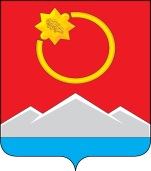 АДМИНИСТРАЦИЯ ТЕНЬКИНСКОГО ГОРОДСКОГО ОКРУГАМАГАДАНСКОЙ ОБЛАСТИП О С Т А Н О В Л Е Н И Е  17.09.2018 № 225-па         п. Усть-ОмчугО внесении изменений в постановление администрации Тенькинского городского округа 05.04.2017 №124-па  «О  конкурсе на разработку герба и флага муниципального образования «Тенькинский городской округ» Магаданской области»	Администрация Тенькинского городского округа Магаданской области п о с т а н о в л я е т:	1. Внести в постановление администрации Тенькинского округа 05.04.2017 № 124-па «О конкурсе на разработку герба и флага муниципального образования «Тенькинский городской округ» Магаданской области» следующие изменения:	В Положении о проведении конкурса на  разработку герба и флага муниципального образования «Тенькинский городской округ» Магаданской области, утвержденном указанным постановлением, пункт 7.3. изложить                    в следующей редакции:«7.3. Срок выплаты денежных премий авторам проектов, утвержденных в качестве герба и флага, устанавливается  в течение                         6 месяцев со дня получения администрацией Тенькинского городского округа Магаданской области свидетельств о внесении герба и флага                        в Государственный геральдический регистр.».	2. Настоящее постановление подлежит официальному опубликованию (обнародованию).Глава Тенькинского городского округа   			                 И.С. Бережной